Executive Committee Meeting 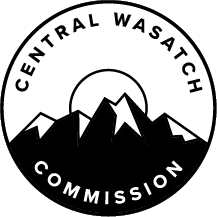 Monday - May 17th, 20213:30 p.m. - 5:00 p.m.AGENDA: NOTICE OF ELECTRONIC MEETINGIn view of the current COVID-19 pandemic:This meeting will occur only electronically, without a physical location, as authorized by the Governor’s Executive Order dated March 18, 2020 (the “Governor’s Order”) and related legislation enacted by the Utah Legislature since that date. (See the attached written determination of the Chair of the CWC Board that conducting this meeting with a physical anchor location presents a substantial risk to the health and safety of those who may be present at the anchor location).  The public may remotely hear the open portions of the meeting through live broadcast by connecting to:https://zoom.us/j/97077634517?pwd=dTRTeW1jVzkvZFRXSTlYc3MwRWczQT093:30 p.m.	1.	OPENING Meeting will be called to order by Chair of the Board Christopher F. Robinson : Chair Robinson will read the letter of determination regarding electronic meeting. Determination of Chair Concerning Electronic Meeting Anchor Location: As chair of the CWC Executive Committee I hereby determine that conducting this committee meeting at an anchor location presents substantial risk to the health and safety of those who may be present at an anchor location. The WHO, President of the United States and the Mayors of Salt Lake County and Salt Lake City have all recognized that S\Utah continues in an acceleration phase which has the potential to overwhelm the state’s healthcare system. 3:35 p.m.	2.	Housekeeping CWC Board Items (To Be Completed annually) 			Forms will be provided to all commissioners in June board packet: 				Open meeting act training				Ethical behavior form 				Conflict of interest 				Budget training: State Auditor Training Site “have you?”  				Fraud Risk Assessment 3:45 p.m.	3.	Stakeholders Council Leadership, SHC applications and process 			Memo: Pool of potential candidates for leadershipAction: Determine new Stakeholders Council leadership starting July 2021, pending CWC Board ratification at June CWC meeting3:55 p.m.	4.	2021 - 2022 Fiscal Year Budget; current in process: Public HearingTo be held 6.7.2021 - Board Approval anticipated 6.7.2021Memo:  Adjustment regarding Environmental Dashboard : Scope of Work: University of Utah/Esri quote  Memo:  Visitor Use Study Phase II 4:10 p.m.	5.	Visitor Use Study Phase I			Update on potential June 2021 webinar4:20 p.m.	6.	MTS Draft Document5:00 p.m.	7.	AdjournmentPlease take notice that a quorum of the Board of Commissioners (the “Board”) of the Central Wasatch Commission (the “CWC”) may attend the meeting of the Board’s Executive  Committee Scheduled for Monday; May 17, 2021   beginning at 3:30 p.m. The agenda for that meeting of the Committee is accessible here: Utah Public Notice Website, The Salt Lake Tribune and Deseret News.CERTIFICATE OF POSTING:At, or before, 3:30 p.m. on Friday, May 14th, 2021   the undersigned does hereby certify that the above notice agenda was:Posted on the Utah Public Notice Website created under Utah Code Ann.63F-1-701; andProvided to The Salt Lake Tribune and/or Deseret News or to a local media correspondent.Final action may be taken in relation to any topic listed on the agenda, including but not limited to adoption, rejection, amendment, addition of conditions and variation of options discussed.Members of the Central Wasatch Commission may participate electronically.Meetings may be closed for reasons allowed by statute. In compliance with the Americans with Disabilities Act, individuals needing special accommodations or assistance during this meeting shall notify the Central Wasatch Commission’s Office Administrator at 801-230-2506 at least 24 hours prior to the meeting. TDD number is 801-270-2425 or call Relay Utah at #711.Kaye V. Mickelson: Central Wasatch Commission Office Administrator 